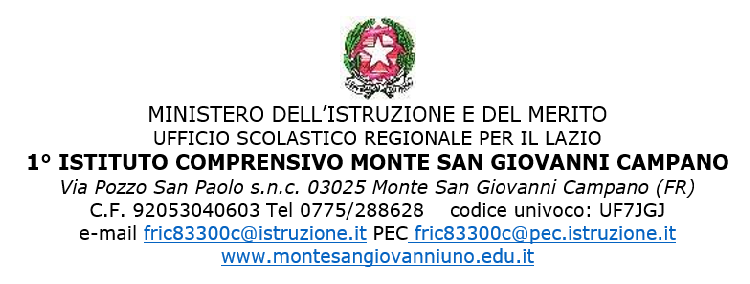 Al Dirigente scolastico Del 1° IC Monte San Giovanni CampanoOGGETTO: ASTENSIONE PUERPURIO (art. 16 del D.L. 26 marzo 2001, n. 151)La sottoscritta __________________________________________ nata a  _________________ il __________________  in servizio presso Codesta Istituzione scolastica in qualità di  docente di ___________________ con contratto a tempo indeterminato/determinato,CHIEDE di poter usufruire dell’astensione obbligatoria per puerperio prevista dall’art. 16 del D.L. 26 marzo 2001, n. 151 dal ______________ al _______________ considerato che il parto è avvenuto il ____________.   	 A tal fine allega:□ certificato di nascita rilasciato dal Comune di ___________________ in data _______________.□ autocertificazione.________, ____________							 FIRMA                                                                                             ______________________________									Il Dirigente Scolastico_______________________  La DSGA___________________